Vocal Drill CD ReleaseVocal Drill Practice CDDear Vocal Students:Over time, several of you have asked me for a resource which will allow you to practice your vocal exercises in the car or at home between lessons. Finally, after hours of preparation I have put together just such a resource. This CD contains all the basic breathing and vocal drills we work on at weekly lessons, plus a few new ones. Since I recorded it on my own it is somewhat primitive, yet completely serviceable. If you would like one, just remember to ask me at your weekly lesson (there is no cost to you). I ask only one thing in return: that you evaluate this resource and let me know if you enjoy it, if there are other drills you would like to see, and if you would like to have a professionally recorded version at some point in the future.  Happy Practicing!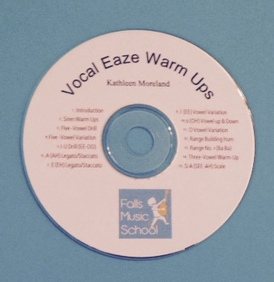 